ЗАКЛЮЧЕНИЕО результатах рассмотрения экспертных заключений на проект постановления администрации муниципального образования Каневской район «Об утверждении административного регламента предоставления муниципальной услуги «Выдача разрешения на использование земель или земельных участков, находящихся в государственной или муниципальной собственности, для возведения гражданами гаражей, являющихся некапитальными, либо для стоянки технических или других средств передвижения инвалидов вблизи их места жительства». 	Экспертные заключения на проект постановления администрации муниципального образования Каневской район «Об утверждении административного регламента предоставления муниципальной услуги «Выдача разрешения на использование земель или земельных участков, находящихся в государственной или муниципальной собственности, для возведения гражданами гаражей, являющихся некапитальными, либо для стоянки технических или других средств передвижения инвалидов вблизи их места жительства» в срок, отведенный для проведения независимой экспертизы, не поступили.Заместитель начальника                                                                      Б.Ф. Слоквенко+7(86164) 7-27-17+7(86164) 7-01-66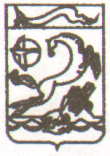 УПРАВЛЕНИЕ СТРОИТЕЛЬСТВА           АДМИНИСТРАЦИИ МУНИЦИПАЛЬНОГО ОБРАЗОВАНИЯ КАНЕВСКОЙ РАЙОНВокзальная ул., д.32, ст.Каневская, Краснодарский край, 353730e-mail: stroi@kanevskadm.ru тел./факс 8 (86164) 4-53-27 ИНН 2334017021         04.10.2023    № А-1438Начальнику юридического отдела администрации муниципального образования Каневской районГончарову С.П.